Лепка на тему: «Игрушки»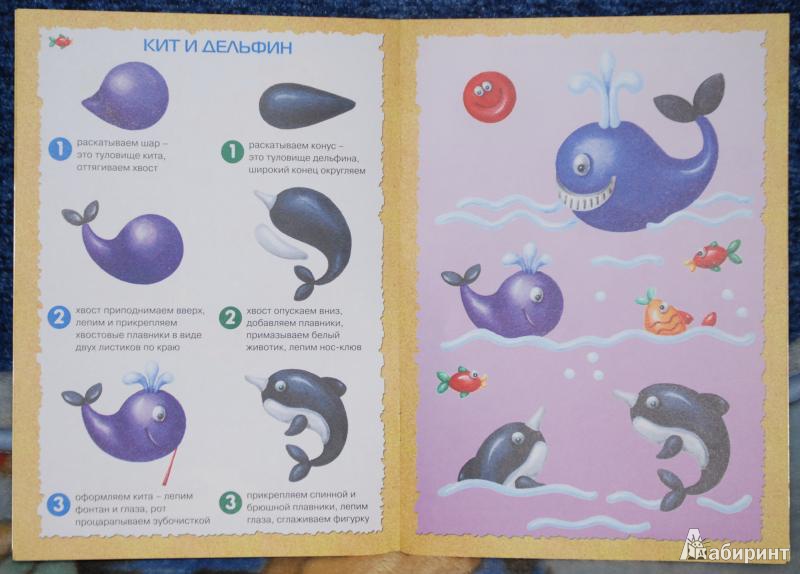 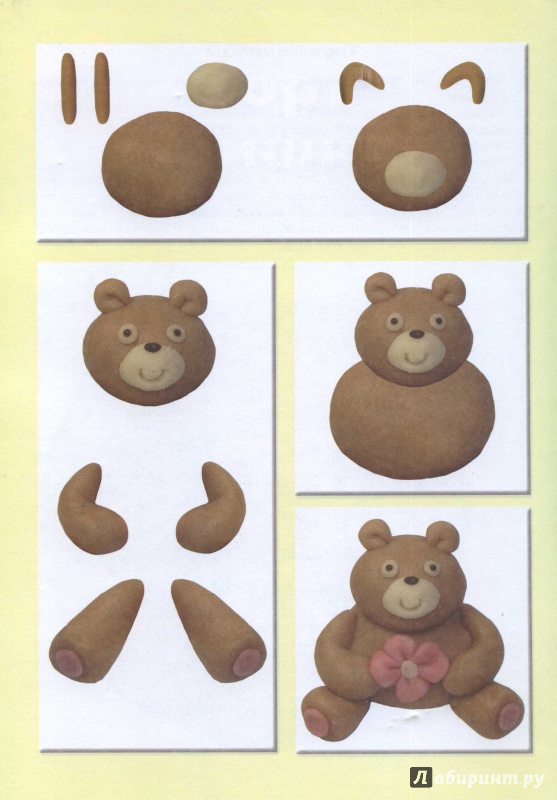 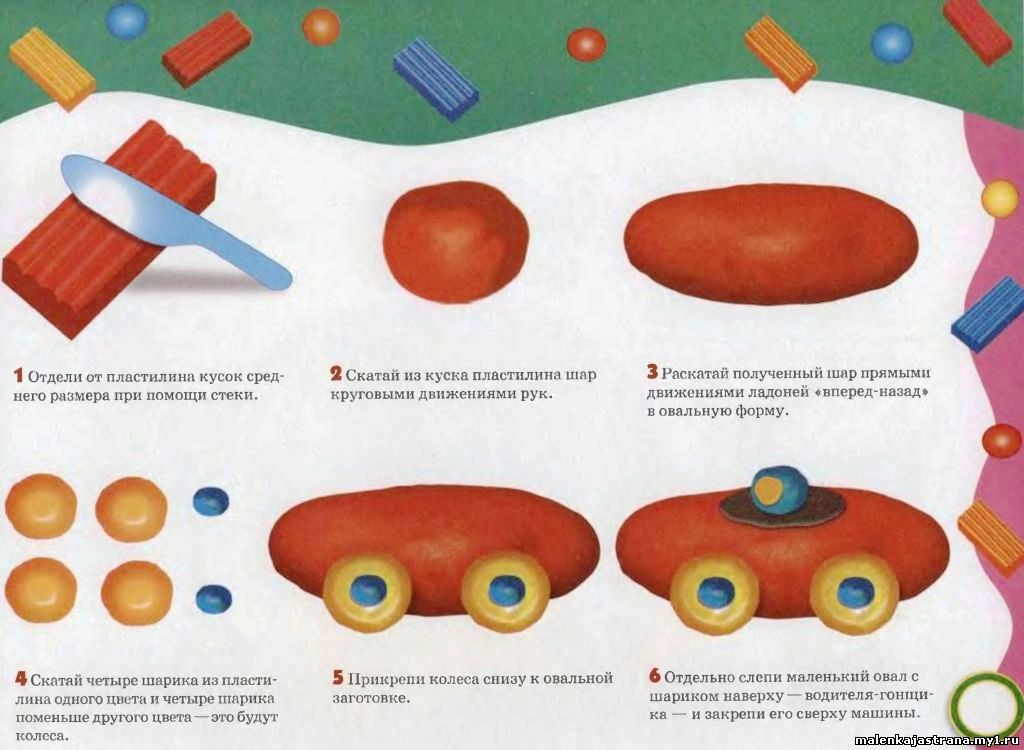 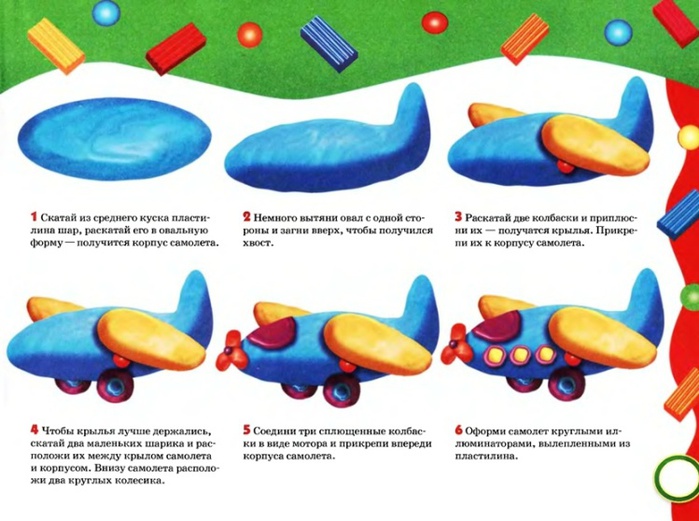 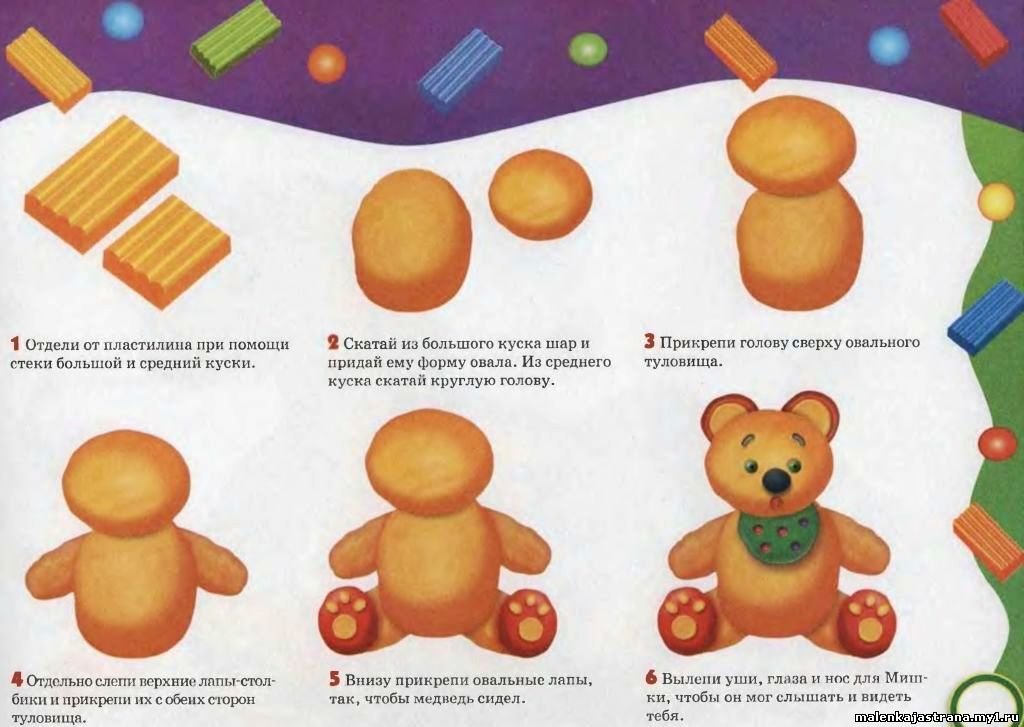 